Profesionālo kvalifikāciju apliecinošā dokumenta sērija ____________ Nr._____________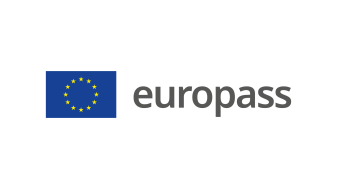 Pielikums profesionālo kvalifikāciju apliecinošam dokumentam(*) Latvija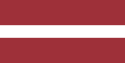 1. Profesionālo kvalifikāciju apliecinošā dokumenta nosaukums(1) Diploms par profesionālo vidējo izglītību Profesionālās kvalifikācijas apliecībaProfesionālā kvalifikācija: Zivju un zivju produktu ražošanas tehniķis(1) oriģinālvalodā2. Profesionālo kvalifikāciju apliecinošā dokumenta nosaukuma tulkojums(2) A diploma of vocational secondary education A vocational qualification certificateVocational qualification: Fish Production Technician (2) Ja nepieciešams. Šim tulkojumam nav juridiska statusa.3. Kompetenču raksturojumsZivju un zivju produktu ražošanas tehniķis ir specializācija profesijai pārtikas produktu ražošanas tehniķis, veic zivju un  zivju  produktu ražošanu un ar to saistītus darbus. Uz zivju un zivju produktu ražošanas tehniķa profesiju attiecināmi pārtikas produktu ražošanas tehniķa profesijas pienākumi un uzdevumi.3.1. Labas higiēnas un kvalitātes sistēmas prasību ievērošana:  ievērot darbā personiskās un personālhigiēnas prasības;ievērot ražošanas higiēnas prasības visos pārtikas produktu ražošanas posmos;īstenot pārtikas produktu izsekojamības prasības;ievērot pārtikas uzņēmuma paškontroles sistēmas noteiktās prasības.3.2. Pārtikas produktu ražošanas izejvielu un materiālu pieņemšana:  novērtēt piegādāto ražošanas izejvielu un materiālu atbilstību pavaddokumentiem un normatīvajiem aktiem;  veikt piegādāto ražošanas izejvielu un materiālu pieņemšanu un ievietošanu noliktavās;ievērot pārtikas produktu ražošanas izejvielu un materiālu uzglabāšanas režīmus un prasības uzglabāšanas laikā;  piemērot rotācijas principu izejvielu un materiālu apritē.3.3. Pārtikas produktu ražošanas izejvielu pirmapstrāde: sagatavot pirmapstrādes tehnoloģiskās iekārtas un aprīkojumu darbam;sagatavot izejvielas pirmapstrādes procesam; piemērot atbilstošu izejvielas pirmapstrādes veidu; veikt izejvielu pirmapstrādi;uzraudzīt izejvielu kvalitāti pirmapstrādes procesā. 3.4. Produkta ražošana tehnoloģiskā procesā:  sagatavot tehnoloģiskās iekārtas un aprīkojumu ražošanas procesam;ražot produktu atbilstoši tehnoloģiskai instrukcijai;uzraudzīt produktu ražošanas tehnoloģiskos procesus;sekot produktu kvalitātes izmaiņām ražošanas laikā;veikt nepieciešamo uzskaiti ražošanas procesā;novērtēt gala produktu un veikt pierakstus. 3.5. Produktu sagatavošana uzglabāšanai un realizēšanai:  sagatavot fasēšanas, iepakošanas aprīkojumu un materiālus;fasēt un iepakot gala produktu;ievietot gala produktu noliktavā;ievērot gatavā produkta uzglabāšanas režīmus un derīguma termiņus.3.6. Zivju un zivju produktu ražošana:novērtēt zivju izejvielu;šķirot zivju izejvielu;veikt zivju aukstumapstrādi.ražot svaigu zivju produktus;ražot termiski apstrādātus zivju produktus ar pazeminātu mitruma daudzumu;ražot sterilizētus zivju konservus;ražot zivju kulinārijas produktus un preservus.3.7. Uzņēmuma darbības pamatprincipu ievērošana un īstenošana:  ievērot darba aizsardzības prasības;ievērot vides aizsardzības prasības;ievērot darba tiesisko attiecību normas;sniegt pirmo palīdzību;veikt savus uzdevumus atbilstoši uzņēmuma darba organizācijas principiem;strādāt individuāli un sadarboties ar darba kolēģiem;lietot valsts valodu;lietot vismaz vienu svešvalodu;pilnveidot profesionālo kvalifikāciju.Papildu kompetences:<<Aizpilda izglītības iestāde>>;...;...;...4. Nodarbinātības iespējas atbilstoši profesionālajai kvalifikācijai(3)Strādāt pārtikas aprites uzņēmumā, kas nodarbojas ar pilna vai nepilna cikla pārtikas produktu ražošanu..(3) Ja iespējams5. Profesionālo kvalifikāciju apliecinošā dokumenta raksturojums5. Profesionālo kvalifikāciju apliecinošā dokumenta raksturojumsProfesionālo kvalifikāciju apliecinošo dokumentu izsniegušās iestādes nosaukums un statussValsts iestāde, kas nodrošina profesionālo kvalifikāciju apliecinošā dokumenta atzīšanu<<Dokumenta izsniedzēja pilns nosaukums, adrese, tālruņa Nr., tīmekļa vietnes adrese; elektroniskā pasta adrese. Izsniedzēja juridiskais statuss>>Latvijas Republikas Izglītības un zinātnes ministrija, tīmekļa vietne: www.izm.gov.lv Profesionālo kvalifikāciju apliecinošā dokumenta līmenis(valsts vai starptautisks)Vērtējumu skala/Vērtējums, kas apliecina prasību izpildiValsts atzīts dokuments, atbilst ceturtajam Latvijas kvalifikāciju ietvarstruktūras līmenim (4. LKI) un ceturtajam Eiropas kvalifikāciju ietvarstruktūras līmenim (4. EKI).Profesionālās kvalifikācijas eksāmenā saņemtais vērtējums ne zemāk par "viduvēji – 5"(vērtēšanā izmanto 10 ballu vērtējuma skalu).Pieejamība nākamajam izglītības līmenimStarptautiskie līgumi vai vienošanāsDiploms par profesionālo vidējo izglītību dod iespēju turpināt izglītību 5. LKI/5. EKI vai 6.LKI/ 6.EKI līmenī.<<Ja attiecināms. Aizpilda izglītības iestāde, gadījumā, ja noslēgtie starptautiskie līgumi vai vienošanās paredz papildu sertifikātu izsniegšanu. Ja nav attiecināms, komentāru dzēst>Juridiskais pamatsJuridiskais pamatsProfesionālās izglītības likums (6. pants).Profesionālās izglītības likums (6. pants).6. Profesionālo kvalifikāciju apliecinošā dokumenta iegūšanas veids6. Profesionālo kvalifikāciju apliecinošā dokumenta iegūšanas veids6. Profesionālo kvalifikāciju apliecinošā dokumenta iegūšanas veids6. Profesionālo kvalifikāciju apliecinošā dokumenta iegūšanas veids Formālā izglītība: Klātiene Klātiene (darba vidē balstītas mācības) Neklātiene Formālā izglītība: Klātiene Klātiene (darba vidē balstītas mācības) Neklātiene Ārpus formālās izglītības sistēmas apgūtā izglītība Ārpus formālās izglītības sistēmas apgūtā izglītībaKopējais mācību ilgums** (stundas/gadi) _______________Kopējais mācību ilgums** (stundas/gadi) _______________Kopējais mācību ilgums** (stundas/gadi) _______________Kopējais mācību ilgums** (stundas/gadi) _______________A: Iegūtās profesionālās izglītības aprakstsB: Procentos no visas (100%) programmas B: Procentos no visas (100%) programmas C: Ilgums (stundas/nedēļas)Izglītības programmas daļa, kas apgūta izglītības iestādē<<Ieraksta izglītības programmas apjomu (%), kas apgūts izglītības iestādes mācību telpās>><<Ieraksta izglītības programmas apjomu (%), kas apgūts izglītības iestādes mācību telpās>><<Ieraksta izglītības programmas apjomu (stundās vai mācību nedēļās), kas apgūts izglītības iestādes mācību telpās>>Izglītības programmas daļa, kas apgūta praksē darba vietā, t.sk. darba vidē balstītās mācībās<<Ieraksta izglītības programmas apjomu (%), kas apgūts ārpus izglītības iestādes mācību telpām,t.i. praktiskās mācības uzņēmumā/-os, mācību praksē darba vietā, darba vidē balstītas mācības>><<Ieraksta izglītības programmas apjomu (%), kas apgūts ārpus izglītības iestādes mācību telpām,t.i. praktiskās mācības uzņēmumā/-os, mācību praksē darba vietā, darba vidē balstītas mācības>><<Ieraksta izglītības programmas apjomu (stundās vai mācību nedēļās), kas apgūts ārpus izglītības iestādes mācību telpām,t.i. praktiskās mācības uzņēmumā/-os, mācību praksē darba vietā, darba vidē balstītas>>** Attiecināms uz formālajā ceļā iegūto izglītību.Papildu informācija pieejama:www.izm.gov.lv https://registri.visc.gov.lv/profizglitiba/nks_stand_saraksts_mk_not_626.shtmlNacionālais informācijas centrs:Latvijas Nacionālais Europass centrs, http://www.europass.lv/  ** Attiecināms uz formālajā ceļā iegūto izglītību.Papildu informācija pieejama:www.izm.gov.lv https://registri.visc.gov.lv/profizglitiba/nks_stand_saraksts_mk_not_626.shtmlNacionālais informācijas centrs:Latvijas Nacionālais Europass centrs, http://www.europass.lv/  ** Attiecināms uz formālajā ceļā iegūto izglītību.Papildu informācija pieejama:www.izm.gov.lv https://registri.visc.gov.lv/profizglitiba/nks_stand_saraksts_mk_not_626.shtmlNacionālais informācijas centrs:Latvijas Nacionālais Europass centrs, http://www.europass.lv/  ** Attiecināms uz formālajā ceļā iegūto izglītību.Papildu informācija pieejama:www.izm.gov.lv https://registri.visc.gov.lv/profizglitiba/nks_stand_saraksts_mk_not_626.shtmlNacionālais informācijas centrs:Latvijas Nacionālais Europass centrs, http://www.europass.lv/  